Внимание клещи!!!
Клещи являются переносчиками опасных заболеваний!
Защитите себя от клещевого укуса. 
-сельская администрация-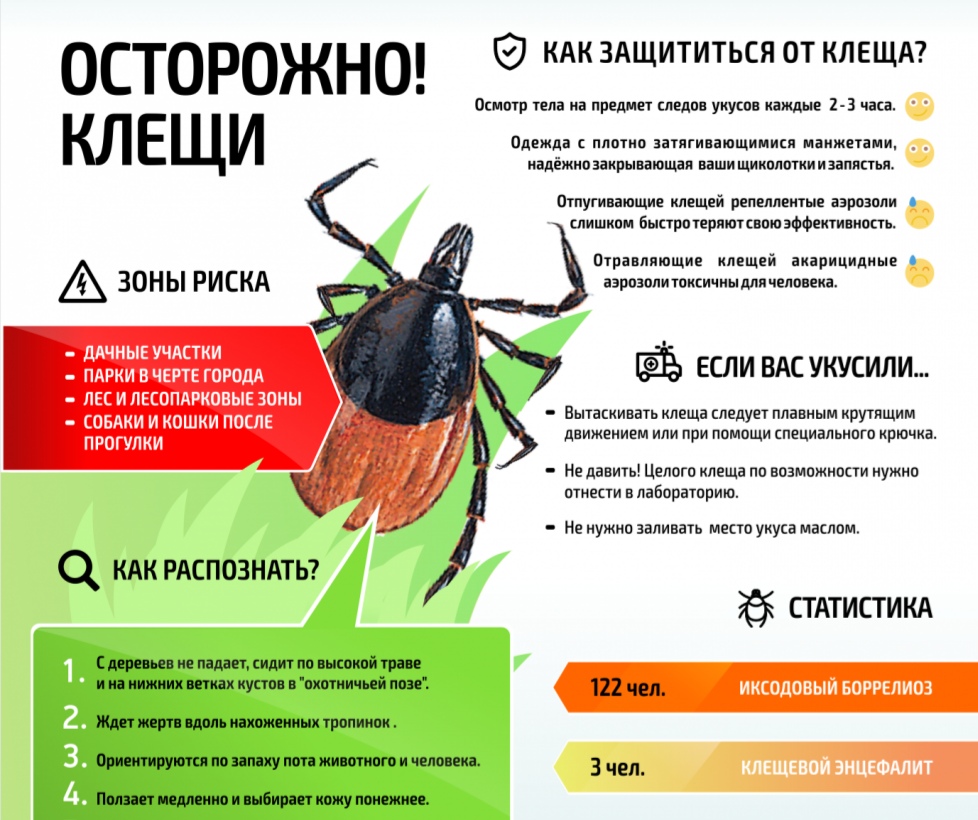 